WILDCATS READ        2013 - 2014To enter the monthly Wildcats Read drawing, read a book from this list and talk to Mrs. Gustafson or Mrs. Bowman about it.  They’ll enter your name in the drawing.  Each Whitman student is encouraged to read at least one Wildcats Read book per year!A Confusion of Princes byGarth NixAu Revoir Crazy European Chick by Joe SchreiberBinky Takes Charge by Ashley SpiresBomb by Steve SheinkinCardboard by Doug TennapelChitty Chitty Bang Bang Flies Again by Frank BoyceCinder by Marissa MeyerCode Name Verity by Elizabeth WeinCurveball: the Year I Lost My Grip by Jordan SonnenblickDarth Vader and Son by Jeffrey BrownEach Kindness by Jacqueline WoodsonEighth Grade is Making Me Sick by Jennifer HolmEndangered  by Eliot SchreferFighting for Dontae by Mike CastanGiants Beware by Jorge AguirreInsignia by S.J. KincaidIsland by Jason ChinIsland of Thieves by Josh LaceyLiar and Spy by Rebecca SteadLions of Little Rock by Kristin LevineLittle White Duck by Na LiuNic Bishop’s Snakes by Nic BishopNo Second Chances by Malin Alegria Paiute Princess by Deborah RayPale by Chris WoodingPandemonium by Chris WoodingPinned by Sharon FlakePlanesrunner by Ian McDonaldProdigy by Marie LuSame Sun Here by Silas HouseSeraphina: A Novel by Rachel HartmanSon of Neptune by Rick RiordanStarters by Lissa Price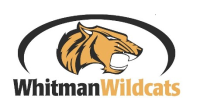 Steve Jobs, the Man Who Thought Different by Karen BlumenthalSummer of the Gypsy Moths by Sara PennypackerTemple Grandin  by Sy MontgomeryThe Adventures of Beanboy by Lisa HarkraderThe Boy Who Harnessed the Wind by William KamkwambaThe False Prince by Jennifer NielsenThe Final Four by Paul VolponiThe One and Only Ivan by Katherine ApplegateThe Pregnancy Project  by Gaby RodriguezThe Raven Boys by Maggie StiefvaterThe Revolution of Evelyn Serano by Sonia ManzanoThe Silence of Murder by Dandi MackallThe Survivors by Will WeaverThe Third Wheel by Greg KinneyUngifted by Gordon KormanUnspoken by Henry ColeWonder by R.J. PalacioWildcats Read books are selectedto appeal to the wide range of reading abilities and interests at Whitman Middle School.